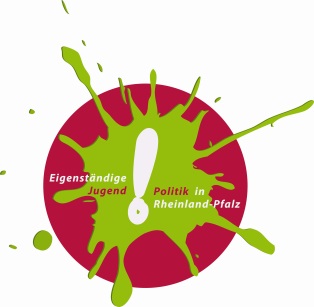 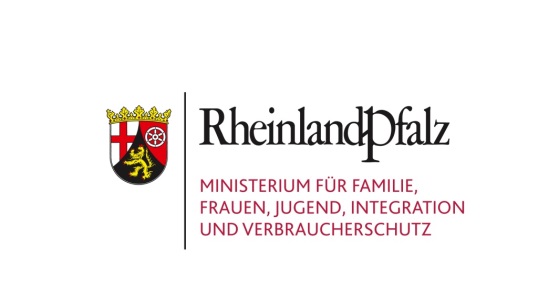          Antrag vom  		_____________________Ort, Datum						UnterschriftMusterKosten- und FinanzierungsplanBankverbindungKontoinhaber:		IBAN:			 BIC:			 Bankname: 		 Nur für kommunale Träger:Hiermit bestätigen wir, dass ohne die finanzielle Förderung des Jugendministeriums das Projekt in dieser Form nicht stattfinden könnte.		_____________________Ort, Datum						UnterschriftAngaben zum Beteiligungsprojekt / Ansprechperson Angaben zum Beteiligungsprojekt / Ansprechperson Projektbeschreibung mit Zielsetzung (insbesondere unter Berücksichtigung eines Punktes unter Ziffer 2 der Förderkonditionen, bitte in der Konzeptbeschreibung aufführen)Zielgruppe/n Methode sowie Ablauf insbesondere bezogen auf die geplanten Beteiligungsschritte mit Kindern und Jugendlichen AusgabenEinnahmenz.B. SachkostenBeantragter Landeszuschussz.B. Kommunez.B. Stiftung xyz.B. HonorarausgabenEigenanteilSummeSumme